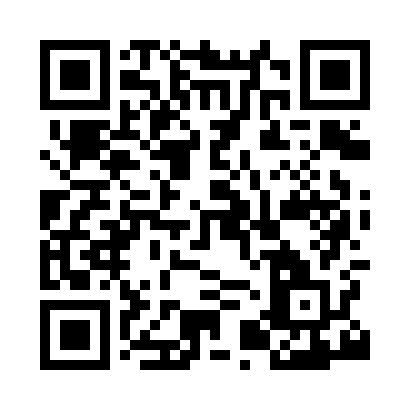 Prayer times for Port Logan, Dumfries and Galloway, UKMon 1 Jul 2024 - Wed 31 Jul 2024High Latitude Method: Angle Based RulePrayer Calculation Method: Islamic Society of North AmericaAsar Calculation Method: HanafiPrayer times provided by https://www.salahtimes.comDateDayFajrSunriseDhuhrAsrMaghribIsha1Mon3:064:481:247:089:5911:422Tue3:064:491:247:079:5911:413Wed3:074:501:247:079:5811:414Thu3:074:511:247:079:5811:415Fri3:084:521:257:079:5711:416Sat3:094:531:257:079:5611:407Sun3:094:541:257:069:5611:408Mon3:104:551:257:069:5511:409Tue3:104:561:257:069:5411:3910Wed3:114:571:257:059:5311:3911Thu3:124:581:257:059:5211:3912Fri3:125:001:267:049:5111:3813Sat3:135:011:267:049:5011:3814Sun3:145:021:267:039:4911:3715Mon3:155:041:267:039:4711:3616Tue3:155:051:267:029:4611:3617Wed3:165:061:267:019:4511:3518Thu3:175:081:267:019:4411:3519Fri3:185:091:267:009:4211:3420Sat3:185:111:266:599:4111:3321Sun3:195:131:266:589:3911:3322Mon3:205:141:266:589:3811:3223Tue3:215:161:266:579:3611:3124Wed3:225:171:266:569:3511:3025Thu3:225:191:266:559:3311:2926Fri3:235:211:266:549:3111:2927Sat3:245:221:266:539:3011:2828Sun3:255:241:266:529:2811:2729Mon3:265:261:266:519:2611:2630Tue3:275:271:266:509:2411:2531Wed3:275:291:266:499:2211:24